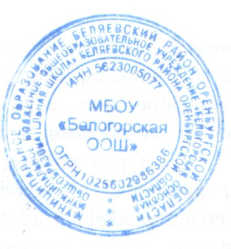                                           Утверждаю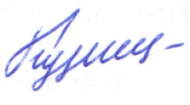                                                                                       Директор школы_______________                                                 Е.Г. Кузнецова                                                                        Приказ № 98 от 05.09.2016ПОЛОЖЕНИЕ о Совете школьного спортивного клуба «Пионер» в МБОУ «Белогорская основная общеобразовательная школа»/Настоящее Положение разработано в соответствии с Федеральным законом «Об образовании в Российской Федерации» № 273-ФЗ от 29.12.2012г., Уставом МБОУ «Белогорская ООШ», методическими рекомендациями Министерства образования и науки РФ от 10.08.2011г., №МД-1077/19, Министерства спорта, туризма и молодежной политики РФ от 10.08.2011г., № НП-02-07/4568 «О методических рекомендациях по созданию и организации деятельности школьных спортивных клубов»/                                                                        Согласовано с Управляющим Советом школы                                                                      Протокол № 4  от  «05»сентября2016г.                                                  Принято на педагогическом совете                                                                   Протокол № 8 «05» сентября 2016г.ПОЛОЖЕНИЕ о Совете школьного спортивного клуба «Пионер»1.	ОБЩИЕ ПОЛОЖЕНИЯСовет спортивного клуба является выборным органом самоуправления клуба.Совет спортивного клуба действует на основании законодательства РФ, Устава школы, положения о ШСК и настоящего Положения.2.	ЦЕЛИ И ЗАДАЧИ-	Целями деятельности Совета спортивного клуба являются:-	усиление роли воспитанников в решении вопросов спортивной жизни школы-	воспитание школьников в духе демократической культуры, социальной ответственности и гражданской активности;-	Задачами деятельности Совета спортивного клуба являются:-	представление интересов воспитанников в процессе управления спортклубом-	поддержка и развитие инициатив воспитанников в школьной и общественной жизни;-	защита прав воспитанников;-	привлечение воспитанников к участию в спортивных мероприятиях района, округа и т.д.3.	ФУНКЦИИ СОВЕТА СПОРТИВНОГО КЛУБАСовет спортивного клуба:-	Привлекает воспитанников к решению вопросов спортивной жизни школы:-	изучает и формулирует мнение школьников по вопросам спортивной жизни школы;-	представляет позицию воспитанников в органах управления школы, разрабатывает предложения по совершенствованию учебно-воспитательного процесса и физкультурно- оздоровительной работы школы;-	Формулирует мнение воспитанников по вопросам, рассматриваемым в Совете Клуба.-	Содействует реализации инициатив воспитанников во внеучебной деятельности:-	изучает интересы и потребности школьников в сфере внеучебной деятельности;создает условия для их реализации, привлекает воспитанников к организации воспитательной и спортивной работы школы;-	Содействует разрешению конфликтных вопросов:-	участвует в решении проблем школы;-	участвует в согласовании интересов воспитанников, педагогов и родителей;информирует воспитанников о деятельности окружной системы самоуправления, содействует организации спортивных программ и проектов, как на территории школы, так и вне нее.4.	ПРАВА СОВЕТА СПОРТИВНОГО КЛУБАСовет спортивного клуба имеет право:-	Проводить на территории школы собрания, в том числе	закрытые, и иныемероприятия не реже 1 раза в месяц;-	Размещать на территории школы информацию (на стендах) и в школьных	средствахинформации;-	Получать время для выступлений своих представителей на классных часах и родительских собраниях;-	Направлять в администрацию школы письменные запросы, предложения и получать на них ответы;-	Знакомиться с нормативными документами школы, спортивного	клуба,	блокадополнительного образования и их проектами, вносить в них свои	предложения;-	Получать от администрации школы информацию по вопросам	жизни школы	и	блокадополнительного образования;-	Представлять интересы учеников в администрации школы, на педагогических советах, собраниях, посвященных решению вопросов жизни спортивного клуба;-	Проводить встречи с директором школы и другими представителями администрации по необходимости;-	Проводить среди воспитанников опросы и референдумы;-	Направлять своих представителей для работы в коллегиальных	органах управления школы;-	Организовывать работу общественных приемных совета спортивного клуба, сбор предложений воспитанников, ставить вопрос о решении поднятых воспитанниками проблем перед администрацией школы, другими органами и организациями;-	 Принимать решения по рассматриваемым вопросам,	информировать воспитанников, администрацию школы о принятых решениях;-	Пользоваться организационной поддержкой должностных лиц школы, отвечающих завоспитательную и спортивно-массовую работу, при подготовке и проведении мероприятий совета	спортивного	клуба;-	 Вносить в администрацию школы предложения по	совершенствованию учебно- воспитательного и физкультурно-спортивного процесса школы;-	Вносить в администрацию школы предложения о поощрении и наказании воспитанников, при рассмотрении администрацией вопросов о дисциплинарном воздействии по отношению к воспитанникам, давать заключение о целесообразности его применения;>	Опротестовывать решения администрации и других органов управления	школы,действия работников школы, противоречащие Уставу школы;-	Опротестовывать решение администрации школы, касающиеся воспитанников, принятые без учета предложений Совета спортивного клуба;-	Создавать печатные органы;-	Вносить предложения в план воспитательной, спортивной и физкультурно-массовой работы школы.5.	ПОРЯДОК ФОРМИРОВАНИЯ И СТРУКТУРА СОВЕТА СПОРТИВНОГО КЛУБА-	Совет спортивного клуба формируется на выборной основе, сроком на один год.-	В состав совета спортивного клуба могут избираться по одному человеку представители от спортивных секций и 5-11 классов.-	В Совет спортивного клуба входят представители от Совета школы и Ученического совета.-	Председателем Совета спортивного клуба является руководитель (председатель) ШСК.- Выборы заместителя председателя Совета спортивного клуба осуществляется на первом заседании Совета клуба. Выборы считаются действительными, если на заседании присутствовало не менее 2/3 членов Совета клуба. Решение принимается простым большинством из числа присутствующих членов Совета клуба.